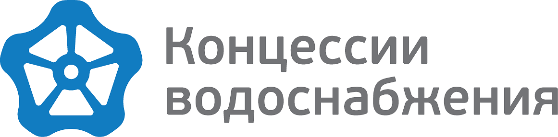 от ______________________ № __________________на № ___________________ от      ________________Уведомление о переносе срока заключениядоговораВ дополнение к письму №КВ/11008-исх от 15.07.2020 ООО «Концессии водоснабжения» (далее – РСО) сообщает следующее.ООО «Концессии водоснабжения» приступит к предоставлению коммунальной услуги по холодному водоснабжению в целях приготовления горячей воды в многоквартирный дом, расположенный по адресу: Волгоград, ул. Ангарская, д. 7Д, с 01 сентября 2020.  Представитель по доверенности                                                                               ООО «Концессии водоснабжения»						      А.Ю. СоколовМаксимович Д.Н.  99-67-96 доб. 1606